11th Annual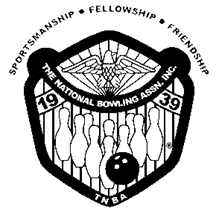 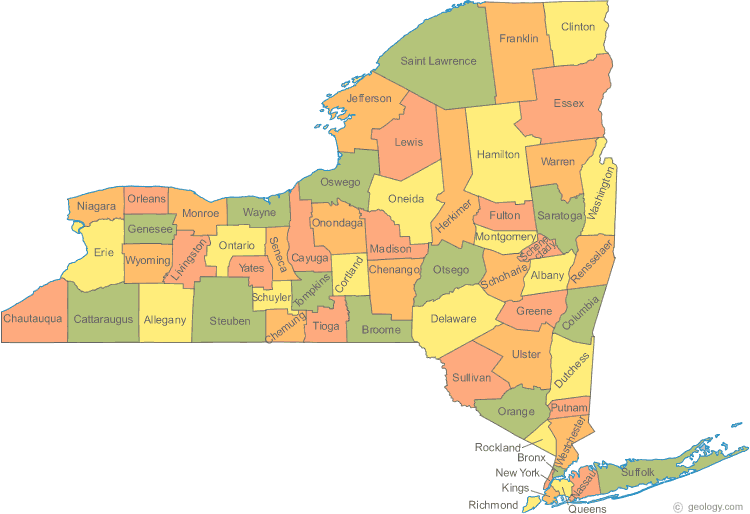 Samuel SurgickDoubles TournamentHosted by Albany Senate                                Doubles prize based on 300 entries		Handicap prize fund is based on 200 entries / Scratch prize fund is based on 200 entriesLane Sponsor:  Cost is $100.00.  Banner will be placed above the lane you sponsorSquad Times: 	                              10:00AM, 12:00PM, 2:30PM, 5:00PMBOWLERS MUST BE CERTIFIED BY TNBA AND USBCGo to www.tnbainc.org for more information about usMembership cards may be purchased at the tournament siteTournament Location:East Greenbush Bowl570 Columbia TurnpikeEast Greenbush, NY (518) 477-9306Mail entries to: PO Box 1371, Albany, NY 12201For More Information ContactFAILURE TO READ IS NO EXCUSETournament Rules:This tournament shall be USBC and TNBA certified, is open to all sanctioned members of the USBC and TNBA and shall operate under the Rules of the USBC and TNBA.Non-members may enter by paying a membership fee of $30.00 for USBC and/or TNBA membership of $30.00.The tournament shall commence on Saturday, April 29, 2023 and run for two (2) consecutive weekends ending on Sunday,          May 7, 2023.Teams will consist of 2 men, 2 women or mixed.Entering Averages:Higher of your book or composite USBC league average for 2019/2020 or 2020/2021.  Book average must be 36 games or more. If no 2019-2020 or 2020-2021 average, you may go back to 2018–2019 season with minimum of 50 games for the season. Bowler can use current 2019/2020 average if bowler has more than 36 games and none of the above apply.Bowlers must bowl scratch with an average of 230 if above rules don’t apply. Summer averages included if a minimum of 21 games. Bowler’s highest league average for 21 games or more from a USBC Certified Sport League will be automatically re-rated.TEN PIN RULE:  If your average for 2021/2022 (minimum of 21 games) is higher by 10 pins or more than the 2019/2020 or 2020/2021 average, the average for 2021/2022 must be used (USBC Rule 319a-2).It shall be each bowler’s responsibility to verify the accuracy of his/her average, whether submitted by the bowler, his/her partner or others.  Failure to use the correct average or make corrections prior to the completion of the series will result in disqualification.  (USBC Rue 319a-3).  There are no refunded entry fees for those disqualified.The Tournament Director reserves the right to re-rate any bowler prior to bowling.  If the bowler does not accept the         re-rate average, the entry fee shall be returned (USBC Rule 319c).Team handicap will be based on 80% of the difference between the team average and 440.  Singles handicap will be         based on 80% of the difference between the bowler’s average and 220.  All averages over 220 must bowl scratch.All teams will bowl three (3) games on the same pair of lanes with highest total pins plus handicap deciding the        tournament winner.Re-entries are permitted in the Doubles and Singles events.  Bowlers can cash multiple times in the Doubles event, but only once with the same partner and can cash only once in the Singles event.Prize fund is 100% returned.  All decisions of the Tournament Director are final regarding any and all disputes, unless an appeal is made in writing. Appeals must be made within 72 hours to the Tournament Director to be considered.Squad Date and Time: ___________________________________________________For Official Use Only:Amount Received: ___________________________ Date Amount Received: _______________________ Payment Type:         Cash              Check           Other	          Venmo	             Zelle           DOUBLESSINGLES(optional)SCRATCH(optional)First Place Prize Fund:$3,000$500$5001.Name (Print) No Nicknames:M/F End Avg. (20-21)End.  Avg. (21-22)1.Telephone Number:USBC #USBC #TNBA #1.Email Address:Singles HDCP Entry # ______       YES                NOSingles HDCP Entry # ______       YES                NOSingles Scratch Entry#_____   YES             NO1.Home Address:Home Address:Home Address:Home Address:2.Name (Print) No Nicknames:M/FEnd Avg. (20-21)End.  Avg. (21-22)2.Telephone Number:USBC #USBC #TNBA #2.Email Address:Singles HDCP Entry # ______       YES                NOSingles HDCP Entry # ______       YES                NOSingles Scratch Entry# _____   YES             NO2.Home Address:Home Address:Home Address:Home Address: